Together, Making A Difference…One Student At A TimeJanuary Newsletter   From The Principal’s DeskOn behalf of the entire staff, I would like to wish everyone a very safe and happy holiday!Sincerely, Mr. CreightonA Message from Mrs. HopfIt is with a heavy heart that I say goodbye to everyone at James McQueen PS as I head into retirement at the end of December.  It has been an amazing 29 years at the best school in the world and an equally amazing 36 years with the Upper Grand DSB.   After so many years in one wonderful place you tend to take ownership over the building and the people in it but I feel confident that it is being left in very good hands with Ms. MacKenzie!!  I know everyone will welcome her with open arms and the same kindness that I have been given all of these amazing years!!  I will definitely miss the beautiful smiling faces and sweet greetings from the children, the wonderful parents and the amazing staff.  I am looking forward to the next chapter however, and spending time with family and friends!  I also look forward to looking after the cutest, sweetest grandson a grandmother could have whenever I am needed!!!  Who knows, you may see me back from time to time if I can help out. It has been an emotional few weeks as it will be the next few days but thanks to everyone for the well wishes!!!I wish you all a very happy holiday with your family and a great 2019!!  Please remember to say hi when you see me around town.  I will never, ever forget my time at the best school in the world!!Mrs. HopfPizza OrdersPizza orders for February will be due to your child’s teacher by Monday, January 28th.  Please remember that we cannot accept late orders.  You may pay by cash, cheque or on line but you MUST SEND AN ORDER FORM WITH YOUR CHILD no matter how you pay!  If you wish to pay by cheque, please make payable to: James McQueen PS.  You may also include more than one child on your cheque but you MUST send an order form for each child TO THEIR TEACHER!!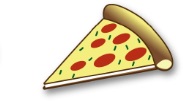 Lost and FoundWe have a lost and found box that can be found outside the gym.  Please feel free to drop by to check it out if your child is missing something. We have already accumulated many items if you care to have a look!Please Keep Checking! 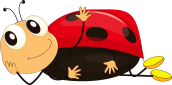 Please remember that it is very important to check your child regularly for head lice and report it to the school office if found. Thank You!!Thank you to everyone who donated to Christmas food drive!!  It means so much to those less fortunate and we appreciate the support from our amazing James McQueen community!!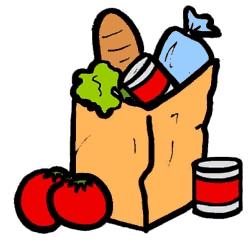 Inclement Weather ReminderJust a reminder that, as winter approaches, so does the possibility of bus cancellations and school closures.  Please check the Upper Grand District School Board website for updates or listen to the local radio stations.  Remember, we are the BLUE division (Centre Wellington). 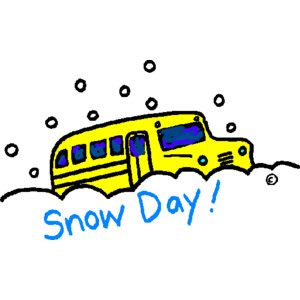 Kindergarten RegistrationJust a reminder that  kindergarten registration for the 2019-2020 school year takes place from January 8-18, 2019 on line.  Please check the UGDSB website for information or feel free to call the school at 519-843-1700.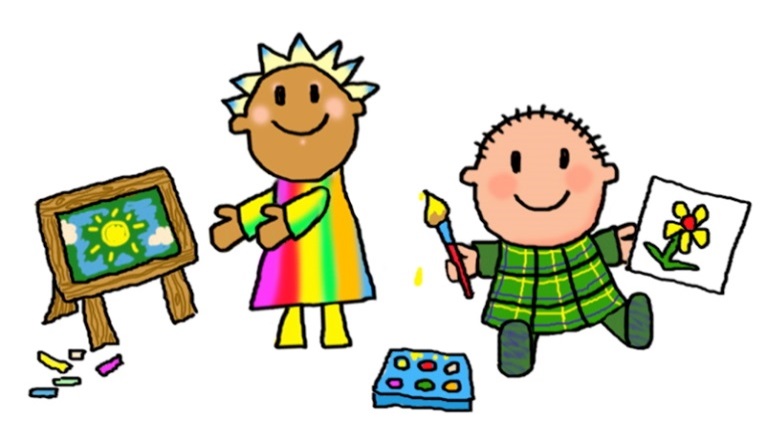 Dance-A-Thon!Our annual James McQueen PS Dance-A-Thon will take place on Thursday, January 24th from 9:00 to 1:00 (alternating classes) with a snow date of Friday, January 25thand we can’t wait!  With this in mind, we ask that you send a non-perishable food bank donation with your child.  Parents, guardians and younger siblings and friends are welcome to join us.  Dancing times and more information will be sent home closer to our event date.  Thank you and Merci!!  